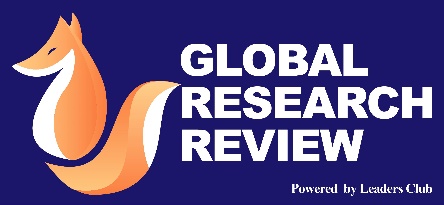 CONFERENCE PROPOSAL SUBMISSION FORMHead Contact Information: Name: Affiliation: Address: City: State: ZIP Code: Email: Telephone:Conference Title:Conference presentation abstract:Conference Tracks:Organizing committeeScientific committeePresentations Type: (For example)-Workshop-Poster-PresentationProposed Presenters (include Keynote speakers) and their affiliationsBiographical information for each presenter (include keynote speakers) (50 words or less).A list of recent conference presentations conducted that were similar to this proposalAll proposals must be submitted by email to GRR@clubforleaders.org